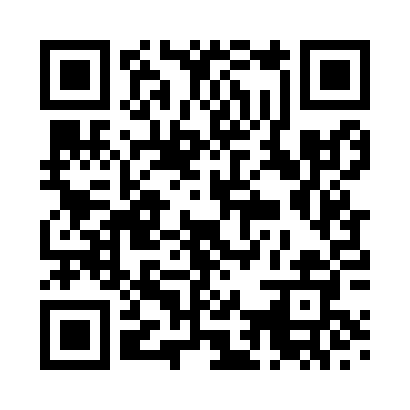 Prayer times for Croxton Kerrial, Leicestershire, UKWed 1 May 2024 - Fri 31 May 2024High Latitude Method: Angle Based RulePrayer Calculation Method: Islamic Society of North AmericaAsar Calculation Method: HanafiPrayer times provided by https://www.salahtimes.comDateDayFajrSunriseDhuhrAsrMaghribIsha1Wed3:265:301:006:098:3110:352Thu3:235:281:006:108:3310:383Fri3:205:261:006:118:3510:414Sat3:175:241:006:128:3710:455Sun3:135:221:006:138:3810:486Mon3:105:201:006:148:4010:507Tue3:095:181:006:158:4210:518Wed3:085:1712:596:168:4310:529Thu3:075:1512:596:178:4510:5210Fri3:065:1312:596:188:4710:5311Sat3:065:1112:596:198:4810:5412Sun3:055:1012:596:208:5010:5513Mon3:045:0812:596:218:5210:5614Tue3:035:0612:596:228:5310:5615Wed3:025:0512:596:238:5510:5716Thu3:025:0312:596:248:5610:5817Fri3:015:0212:596:258:5810:5918Sat3:005:0012:596:268:5911:0019Sun2:594:591:006:269:0111:0020Mon2:594:571:006:279:0211:0121Tue2:584:561:006:289:0411:0222Wed2:574:551:006:299:0511:0323Thu2:574:531:006:309:0711:0324Fri2:564:521:006:319:0811:0425Sat2:564:511:006:319:1011:0526Sun2:554:501:006:329:1111:0627Mon2:554:491:006:339:1211:0628Tue2:544:481:006:349:1411:0729Wed2:544:471:006:359:1511:0830Thu2:534:461:016:359:1611:0831Fri2:534:451:016:369:1711:09